基本信息基本信息 更新时间：2024-04-23 16:24  更新时间：2024-04-23 16:24  更新时间：2024-04-23 16:24  更新时间：2024-04-23 16:24 姓    名姓    名N0036983N0036983年    龄54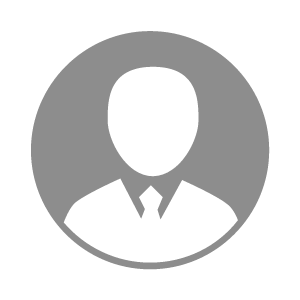 电    话电    话下载后可见下载后可见毕业院校河南职业技术师范学院邮    箱邮    箱下载后可见下载后可见学    历本科住    址住    址河南河南期望月薪5000-10000求职意向求职意向技术场长,禽病服务人员,畜禽技术服务经理/总监技术场长,禽病服务人员,畜禽技术服务经理/总监技术场长,禽病服务人员,畜禽技术服务经理/总监技术场长,禽病服务人员,畜禽技术服务经理/总监期望地区期望地区不限不限不限不限教育经历教育经历就读学校：河南职业技术师范学院 就读学校：河南职业技术师范学院 就读学校：河南职业技术师范学院 就读学校：河南职业技术师范学院 就读学校：河南职业技术师范学院 就读学校：河南职业技术师范学院 就读学校：河南职业技术师范学院 工作经历工作经历工作单位：桃江县金源牧业有限公司 工作单位：桃江县金源牧业有限公司 工作单位：桃江县金源牧业有限公司 工作单位：桃江县金源牧业有限公司 工作单位：桃江县金源牧业有限公司 工作单位：桃江县金源牧业有限公司 工作单位：桃江县金源牧业有限公司 自我评价自我评价具有较强的应变能力，对新事物新知识接受较快，工作认真负责，有团队精神。具有较强的应变能力，对新事物新知识接受较快，工作认真负责，有团队精神。具有较强的应变能力，对新事物新知识接受较快，工作认真负责，有团队精神。具有较强的应变能力，对新事物新知识接受较快，工作认真负责，有团队精神。具有较强的应变能力，对新事物新知识接受较快，工作认真负责，有团队精神。具有较强的应变能力，对新事物新知识接受较快，工作认真负责，有团队精神。具有较强的应变能力，对新事物新知识接受较快，工作认真负责，有团队精神。其他特长其他特长有执业兽医师证
熟练畜禽疫病的临床诊断和防治技术，能很好处理突发事件，应变能力强，对新事物，新知识接受比较快，熟悉电脑操作。工作认真负责，与人交往以诚为本有执业兽医师证
熟练畜禽疫病的临床诊断和防治技术，能很好处理突发事件，应变能力强，对新事物，新知识接受比较快，熟悉电脑操作。工作认真负责，与人交往以诚为本有执业兽医师证
熟练畜禽疫病的临床诊断和防治技术，能很好处理突发事件，应变能力强，对新事物，新知识接受比较快，熟悉电脑操作。工作认真负责，与人交往以诚为本有执业兽医师证
熟练畜禽疫病的临床诊断和防治技术，能很好处理突发事件，应变能力强，对新事物，新知识接受比较快，熟悉电脑操作。工作认真负责，与人交往以诚为本有执业兽医师证
熟练畜禽疫病的临床诊断和防治技术，能很好处理突发事件，应变能力强，对新事物，新知识接受比较快，熟悉电脑操作。工作认真负责，与人交往以诚为本有执业兽医师证
熟练畜禽疫病的临床诊断和防治技术，能很好处理突发事件，应变能力强，对新事物，新知识接受比较快，熟悉电脑操作。工作认真负责，与人交往以诚为本有执业兽医师证
熟练畜禽疫病的临床诊断和防治技术，能很好处理突发事件，应变能力强，对新事物，新知识接受比较快，熟悉电脑操作。工作认真负责，与人交往以诚为本